KALANDUSPIIRKONNA KOHALIKU ARENGU STRATEEGIA RAKENDAMISE TAOTLUS (PROJEKTITOETUS), TEGEVUSSUUND-5: Sotsiaalse heaolu ja kultuuripärandi edendamine¹ Organisatsiooni liik: täisühing, usaldusühing, osaühing, aktsiaselts, tulundusühistu, füüsilisest isikust ettevõtja, mittetulundusühing, sihtasutus, kohalik omavalitsus või kohaliku omavalitsuse üksuse asutus.² Taotleja tüüp EL 1242/2014 tabel 4 mõistes http://eur-lex.europa.eu/legal-content/ET/TXT/PDF/?uri=CELEX:32014R1242&from=ETTEGEVUSSUUND 5: sotsiaalse heaolu ja kultuuripärandi, sealhulgas kalanduse ja merenduse kultuuripärandi edendamine, kalanduskogukondade rolli tugevdamine kohalikus arengus ja kohalike kalandusressursside ja merendustegevuse juhtimine, mis on suunatud Euroopa Parlamendi ja nõukogu määruse (EL) nr 508/2014 artikli 63 lõike 1 punktides d ja e sätestatud eesmärgi saavutamisele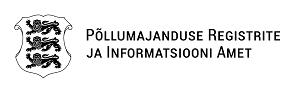 Koostatud Maaeluministeeriumi 25.11.2015 määruse nr 19 „Kalanduspiirkonna kohaliku arengu strateegia rakendamine“ lisas 7  toodud andmete põhjal. Kinnitatud Põllumajanduse Registrite ja Informatsiooni Ameti peadirektori 24.05.2016 käskkirjaga nr 1-12/16/941Taotleja andmed ja kinnitusedTaotleja andmed ja kinnitusedTaotleja andmed ja kinnitusedTaotleja andmed ja kinnitused1.11.1Taotleja nimi1.11.1Registrikood 1.11.1Käibemaksukohustuslaseksregistreerimise number1.11.1Organisatsiooni liik¹1.11.1Põhitegevusala1.11.1Taotleja tüüp²1.11.1Taotleja kuuluvus kontserni äriseadustiku §6 tähenduses /kontserni liige ja registrikood1.11.1Taotleja seotus teiste ettevõtjatega, kes tegutsevad samas kalanduspiirkonnas ja valdkonnas /ettevõtja (-te) nimi ja registrikood1.11.1Taotleja viimase majandusaasta käive1.11.1Töötajate arv (täistööajale arvestatud töötajate arv)1.11.1Taotleja on mikro-, väike-, keskmise suurusega või suurettevõte1.11.1KontaktandmedKontaktandmedKontaktandmed1.11.1Telefon1.11.1e- post1.11.1Veebileht1.11.1Aadress1.21.2Taotleja esindaja / projektijuhi nimi1.21.2Taotleja esindaja / projektijuhi isikukood1.21.2Esinduse alus1.21.2KontaktandmedKontaktandmedKontaktandmed1.21.2Telefon1.21.2e – post1.21.2Aadress1.31.3Taotleja esitab järgmised kinnitusedTaotleja esitab järgmised kinnitusedTaotleja esitab järgmised kinnitusedTaotleja esitab järgmised kinnitused1.3.11.3.1Kinnitan, et taotleja on/ ei ole hankija riigihangete seaduse kohaseltKinnitan, et taotleja on/ ei ole hankija riigihangete seaduse kohaselt1.3.21.3.2Kinnitan, et taotleja  omab tegevuse elluviimiseks Euroopa Parlamendi ja nõukogu määruse (EL) nr 1303/2013 artikli 125 lõike 3 punktis d nimetatud suutlikkustKinnitan, et taotleja  omab tegevuse elluviimiseks Euroopa Parlamendi ja nõukogu määruse (EL) nr 1303/2013 artikli 125 lõike 3 punktis d nimetatud suutlikkust1.3.31.3.3Kinnitan, et taotleja ega taotleja juhatuse liige ei oma osalust töö teinud või teenust osutanud juriidilises isikus ega kuulu töö teinud või teenust osutanud juriidilise isiku juhatusse või nõukokku (vastavalt TMS § 8).Kinnitan, et taotleja ega taotleja juhatuse liige ei oma osalust töö teinud või teenust osutanud juriidilises isikus ega kuulu töö teinud või teenust osutanud juriidilise isiku juhatusse või nõukokku (vastavalt TMS § 8).1.3.41.3.4Kinnitan, et ei saa sama kulu hüvitamiseks, mille kohta taotlen  toetust, raha riigieelarvelistest, Euroopa Liidu või välisabi vahenditestKinnitan, et ei saa sama kulu hüvitamiseks, mille kohta taotlen  toetust, raha riigieelarvelistest, Euroopa Liidu või välisabi vahenditest1.3.51.3.5Projekti kohta on saadud toetust riigieelarvelistest, Euroopa Liidu või välisabi vahenditestProjekti kohta on saadud toetust riigieelarvelistest, Euroopa Liidu või välisabi vahenditest1.3.51.3.5Teave sellele projektile saadud toetuse kohta (abikõlblik kulu ja toetussumma suurus)Teave sellele projektile saadud toetuse kohta (abikõlblik kulu ja toetussumma suurus)1.3.61.3.6Kinnitan, et olen varem riigieelarvelistest, Euroopa Liidu või välisabi vahenditest saadud ja tagasimaksmisele kuulunud summa tagasi maksnud või toetuse tagasimaksmise ajatamise korral tasunud tagasimaksed ettenähtud tähtpäevaks ja summasKinnitan, et olen varem riigieelarvelistest, Euroopa Liidu või välisabi vahenditest saadud ja tagasimaksmisele kuulunud summa tagasi maksnud või toetuse tagasimaksmise ajatamise korral tasunud tagasimaksed ettenähtud tähtpäevaks ja summas1.3.71.3.7Kinnitan, et jälgin Euroopa Parlamendi ja nõukogu määruse (EL) nr 508/2014 artikli 10 lõike 1 punktides c ja d nimetatud nõudeid ega ole pannud toime sama määruse artikli 10 lõikes 3 nimetatud pettustKinnitan, et jälgin Euroopa Parlamendi ja nõukogu määruse (EL) nr 508/2014 artikli 10 lõike 1 punktides c ja d nimetatud nõudeid ega ole pannud toime sama määruse artikli 10 lõikes 3 nimetatud pettust1.3.81.3.8Kinnitan, et taotleja või tema üle valitsevat mõju omava isiku suhtes ei ole algatatud likvideerimis- ega pankrotimenetlustKinnitan, et taotleja või tema üle valitsevat mõju omava isiku suhtes ei ole algatatud likvideerimis- ega pankrotimenetlust1.3.91.3.9Kinnitan kõigi esitatud andmete ja dokumentide õigsust ja kehtivust ning võimaldan neid kontrollida. Kohustun toetuse saamisele järgneval viiel aastal vastama Maaeluministeeriumi ja PRIA järelepärimistele ning küsitluslehtedeleKinnitan kõigi esitatud andmete ja dokumentide õigsust ja kehtivust ning võimaldan neid kontrollida. Kohustun toetuse saamisele järgneval viiel aastal vastama Maaeluministeeriumi ja PRIA järelepärimistele ning küsitluslehtedele1.3.101.3.10Annan nõusoleku kanda minu isikuandmed põllumajandustoetuste ja põllumassiivide registrisse ning kasutada neid toetuse määramisel ja maksmiselAnnan nõusoleku kanda minu isikuandmed põllumajandustoetuste ja põllumassiivide registrisse ning kasutada neid toetuse määramisel ja maksmisel1.3.111.3.11Annan nõusoleku otsuse elektrooniliseks kättetoimetamiseksAnnan nõusoleku otsuse elektrooniliseks kättetoimetamiseks1.3.121.3.12Kinnitan, et teavitan taotlust menetlevat asutust viivitamata taotluses esitatud andmetes toimunud muudatusest või ilmnenud asjaolust, mis võib mõjutada taotluse kohta otsuse tegemistKinnitan, et teavitan taotlust menetlevat asutust viivitamata taotluses esitatud andmetes toimunud muudatusest või ilmnenud asjaolust, mis võib mõjutada taotluse kohta otsuse tegemist1.3.131.3.13Kinnitan, et olen teadlik kulu abikõlblikkust tõendavate dokumentide ja muude tõendite säilitamise nõudest ning toetuse objekti tähistamise ning Euroopa Liidu osalusele viitamise nõudestKinnitan, et olen teadlik kulu abikõlblikkust tõendavate dokumentide ja muude tõendite säilitamise nõudest ning toetuse objekti tähistamise ning Euroopa Liidu osalusele viitamise nõudestTaotluse allkirjastaja nimiKuupäevTaotluse allkirjastaja isikukoodAllkiri6Taotleja andmedTaotleja andmedTaotleja andmedTaotleja andmedTaotleja andmedTaotleja andmedTaotleja andmed6.1Taotleja liikmed ja nende tegevusala, kui taotlejaks on mittetulundusühing või sihtasutusTaotleja liikmed ja nende tegevusala, kui taotlejaks on mittetulundusühing või sihtasutus6.2Andmed kavandatava projekti kohtaAndmed kavandatava projekti kohtaAndmed kavandatava projekti kohtaAndmed kavandatava projekti kohtaAndmed kavandatava projekti kohtaAndmed kavandatava projekti kohtaAndmed kavandatava projekti kohta6.2.1Projekti nimetusProjekti nimetus6.2.1Projekti eesmärk sh otseste kasusaajate loeteluProjekti eesmärk sh otseste kasusaajate loetelu6.2.1Projekti elluviimise aegProjekti elluviimise aegAlguskuupäev (pp.kk.aa)Alguskuupäev (pp.kk.aa)Lõppkuupäev (pp.kk.aa)Lõppkuupäev (pp.kk.aa)Lõppkuupäev (pp.kk.aa)Lõppkuupäev (pp.kk.aa)6.2.1Kavandatava investeeringuobjekti asukohtKavandatava investeeringuobjekti asukoht6.2.1Maa ja hoone kasutusõigus (omand, hoonestusõigus, rendileping), kui taotleja ei ole omanikMaa ja hoone kasutusõigus (omand, hoonestusõigus, rendileping), kui taotleja ei ole omanik6.3Projekti eelarveProjekti eelarveProjekti eelarveProjekti eelarveProjekti eelarveProjekti eelarveProjekti eelarveAbikõlbliku kulu sisuAbikõlbliku kulu sisuAbikõlblik maksumus ilma käibemaksutaAbikõlblik maksumus koos käibemaksugaAbikõlblik maksumus koos käibemaksugaTaotletava toetuse suurusOmafinantseering6.3.1Seadmete ja vahendite soetamine ning paigaldamineSeadmete ja vahendite soetamine ning paigaldamine6.3.2Ehitise või rajatise ehitamise või uuendamise kulud, sh tehnosüsteemidEhitise või rajatise ehitamise või uuendamise kulud, sh tehnosüsteemid6.3.4Kultuuripärandiga seotud investeeringudKultuuripärandiga seotud investeeringud6.3.5Ürituse (festival, mess, laat, jms) korraldamisega seotud kuludÜrituse (festival, mess, laat, jms) korraldamisega seotud kulud6.3.6Omanikujärelevalve ja ehitusjuhtimisega seotud kuluOmanikujärelevalve ja ehitusjuhtimisega seotud kulu6.3.7Teavitamiskohustuse täitmisega seotud kuluTeavitamiskohustuse täitmisega seotud kulu6.3.8Ettevalmistav töö (määruse §2 lg3 tähenduses)Ettevalmistav töö (määruse §2 lg3 tähenduses)6.3.9Muud tegevuse elluviimiseks vajalikud kuludMuud tegevuse elluviimiseks vajalikud kulud6.3.10s.h investeeringud keskkonnasäästlikesse lahendustesses.h investeeringud keskkonnasäästlikesse lahendustesse6.3.11Abikõlblik kulu KOKKUAbikõlblik kulu KOKKU6.46.4Projekti kirjeldusProjekti kirjeldusProjekti kirjeldusProjekti kirjeldusProjekti kirjeldusProjekti kirjeldusProjekti kirjeldusProjekti kirjeldus6.4.16.4.1Projekti elluviimise ja toetuse vajalikkuse põhjendus, hetkeolukorra kirjeldusProjekti elluviimise ja toetuse vajalikkuse põhjendus, hetkeolukorra kirjeldusProjekti elluviimise ja toetuse vajalikkuse põhjendus, hetkeolukorra kirjeldusProjekti elluviimise ja toetuse vajalikkuse põhjendus, hetkeolukorra kirjeldusProjekti elluviimise ja toetuse vajalikkuse põhjendus, hetkeolukorra kirjeldusProjekti elluviimise ja toetuse vajalikkuse põhjendus, hetkeolukorra kirjeldusProjekti elluviimise ja toetuse vajalikkuse põhjendus, hetkeolukorra kirjeldusProjekti elluviimise ja toetuse vajalikkuse põhjendus, hetkeolukorra kirjeldus6.4.26.4.2Projekti oodatavad tulemusedProjekti oodatavad tulemusedProjekti oodatavad tulemusedProjekti oodatavad tulemusedProjekti oodatavad tulemusedProjekti oodatavad tulemusedProjekti oodatavad tulemusedProjekti oodatavad tulemused6.4.36.4.3Keskkonnasäästlike (taastuvenergia jms) lahenduste kasutuselevõtmineKeskkonnasäästlike (taastuvenergia jms) lahenduste kasutuselevõtmineKeskkonnasäästlike (taastuvenergia jms) lahenduste kasutuselevõtmineKeskkonnasäästlike (taastuvenergia jms) lahenduste kasutuselevõtmineKeskkonnasäästlike (taastuvenergia jms) lahenduste kasutuselevõtmineKeskkonnasäästlike (taastuvenergia jms) lahenduste kasutuselevõtmineKeskkonnasäästlike (taastuvenergia jms) lahenduste kasutuselevõtmineKeskkonnasäästlike (taastuvenergia jms) lahenduste kasutuselevõtmine6.4.46.4.4Projekti seos meetme tegevussuuna eesmärgi (valida, kas projekt panustab Euroopa Parlamendi ja nõukogu määruse (EL) nr 508/2014 artikli 63 lõike 1 punkti d või punkti e eesmärki) ja kohaliku arengu strateegiagaProjekti seos meetme tegevussuuna eesmärgi (valida, kas projekt panustab Euroopa Parlamendi ja nõukogu määruse (EL) nr 508/2014 artikli 63 lõike 1 punkti d või punkti e eesmärki) ja kohaliku arengu strateegiagaProjekti seos meetme tegevussuuna eesmärgi (valida, kas projekt panustab Euroopa Parlamendi ja nõukogu määruse (EL) nr 508/2014 artikli 63 lõike 1 punkti d või punkti e eesmärki) ja kohaliku arengu strateegiagaProjekti seos meetme tegevussuuna eesmärgi (valida, kas projekt panustab Euroopa Parlamendi ja nõukogu määruse (EL) nr 508/2014 artikli 63 lõike 1 punkti d või punkti e eesmärki) ja kohaliku arengu strateegiagaProjekti seos meetme tegevussuuna eesmärgi (valida, kas projekt panustab Euroopa Parlamendi ja nõukogu määruse (EL) nr 508/2014 artikli 63 lõike 1 punkti d või punkti e eesmärki) ja kohaliku arengu strateegiagaProjekti seos meetme tegevussuuna eesmärgi (valida, kas projekt panustab Euroopa Parlamendi ja nõukogu määruse (EL) nr 508/2014 artikli 63 lõike 1 punkti d või punkti e eesmärki) ja kohaliku arengu strateegiagaProjekti seos meetme tegevussuuna eesmärgi (valida, kas projekt panustab Euroopa Parlamendi ja nõukogu määruse (EL) nr 508/2014 artikli 63 lõike 1 punkti d või punkti e eesmärki) ja kohaliku arengu strateegiagaProjekti seos meetme tegevussuuna eesmärgi (valida, kas projekt panustab Euroopa Parlamendi ja nõukogu määruse (EL) nr 508/2014 artikli 63 lõike 1 punkti d või punkti e eesmärki) ja kohaliku arengu strateegiaga6.4.56.4.5Projekti seos ja kooskõla muude piirkondlike arengu- ja planeeringudokumentidegaProjekti seos ja kooskõla muude piirkondlike arengu- ja planeeringudokumentidegaProjekti seos ja kooskõla muude piirkondlike arengu- ja planeeringudokumentidegaProjekti seos ja kooskõla muude piirkondlike arengu- ja planeeringudokumentidegaProjekti seos ja kooskõla muude piirkondlike arengu- ja planeeringudokumentidegaProjekti seos ja kooskõla muude piirkondlike arengu- ja planeeringudokumentidegaProjekti seos ja kooskõla muude piirkondlike arengu- ja planeeringudokumentidegaProjekti seos ja kooskõla muude piirkondlike arengu- ja planeeringudokumentidega6.4.66.4.6Projekti mõju läbivatele teemadele (regionaalsele arengule, keskkonnahoiule, kodanikuühiskonna arengule, võrdsete võimaluste tagamisele)Projekti mõju läbivatele teemadele (regionaalsele arengule, keskkonnahoiule, kodanikuühiskonna arengule, võrdsete võimaluste tagamisele)Projekti mõju läbivatele teemadele (regionaalsele arengule, keskkonnahoiule, kodanikuühiskonna arengule, võrdsete võimaluste tagamisele)Projekti mõju läbivatele teemadele (regionaalsele arengule, keskkonnahoiule, kodanikuühiskonna arengule, võrdsete võimaluste tagamisele)Projekti mõju läbivatele teemadele (regionaalsele arengule, keskkonnahoiule, kodanikuühiskonna arengule, võrdsete võimaluste tagamisele)Projekti mõju läbivatele teemadele (regionaalsele arengule, keskkonnahoiule, kodanikuühiskonna arengule, võrdsete võimaluste tagamisele)Projekti mõju läbivatele teemadele (regionaalsele arengule, keskkonnahoiule, kodanikuühiskonna arengule, võrdsete võimaluste tagamisele)Projekti mõju läbivatele teemadele (regionaalsele arengule, keskkonnahoiule, kodanikuühiskonna arengule, võrdsete võimaluste tagamisele)6.4.76.4.7Projekti oodatavad tulemusnäitajad (loodavad  ja säilitatavad töökohad (täistööajale arvestatud töötajate arv, loodud ettevõtete arv)Projekti oodatavad tulemusnäitajad (loodavad  ja säilitatavad töökohad (täistööajale arvestatud töötajate arv, loodud ettevõtete arv)Projekti oodatavad tulemusnäitajad (loodavad  ja säilitatavad töökohad (täistööajale arvestatud töötajate arv, loodud ettevõtete arv)Projekti oodatavad tulemusnäitajad (loodavad  ja säilitatavad töökohad (täistööajale arvestatud töötajate arv, loodud ettevõtete arv)Projekti oodatavad tulemusnäitajad (loodavad  ja säilitatavad töökohad (täistööajale arvestatud töötajate arv, loodud ettevõtete arv)Projekti oodatavad tulemusnäitajad (loodavad  ja säilitatavad töökohad (täistööajale arvestatud töötajate arv, loodud ettevõtete arv)Projekti oodatavad tulemusnäitajad (loodavad  ja säilitatavad töökohad (täistööajale arvestatud töötajate arv, loodud ettevõtete arv)Projekti oodatavad tulemusnäitajad (loodavad  ja säilitatavad töökohad (täistööajale arvestatud töötajate arv, loodud ettevõtete arv)6.4.86.4.8Projekti jätkusuutlikkuse kirjeldus (edasised ülalpidamiskulud ehitiste, rajatiste ehitusel)Projekti jätkusuutlikkuse kirjeldus (edasised ülalpidamiskulud ehitiste, rajatiste ehitusel)Projekti jätkusuutlikkuse kirjeldus (edasised ülalpidamiskulud ehitiste, rajatiste ehitusel)Projekti jätkusuutlikkuse kirjeldus (edasised ülalpidamiskulud ehitiste, rajatiste ehitusel)Projekti jätkusuutlikkuse kirjeldus (edasised ülalpidamiskulud ehitiste, rajatiste ehitusel)Projekti jätkusuutlikkuse kirjeldus (edasised ülalpidamiskulud ehitiste, rajatiste ehitusel)Projekti jätkusuutlikkuse kirjeldus (edasised ülalpidamiskulud ehitiste, rajatiste ehitusel)Projekti jätkusuutlikkuse kirjeldus (edasised ülalpidamiskulud ehitiste, rajatiste ehitusel)Taotluse allkirjastaja nimiKuupäevTaotluse allkirjastaja isikukoodAllkiri